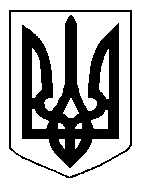 БІЛОЦЕРКІВСЬКА МІСЬКА РАДА	КИЇВСЬКОЇ ОБЛАСТІ	Р І Ш Е Н Н Я
від 26 грудня 2019 року                                                                              № 4817-87-VII

Про припинення терміну дії договору оренди землі ПРИВАТНОМУ ПІДПРИЄМСТВУ «БЦ СОНЯЧНИЙ»Розглянувши звернення постійної комісії з питань земельних відносин та земельного кадастру, планування території, будівництва, архітектури, охорони пам’яток, історичного середовища та благоустрою до міського голови від 13 листопада 2019 року №475/2-17, протокол постійної комісії з питань  земельних відносин та земельного кадастру, планування території, будівництва, архітектури, охорони пам’яток, історичного середовища та благоустрою від 12 листопада 2019 року №196, заяву ПРИВАТНОГО ПІДПРИЄМСТВА «БЦ СОНЯЧНИЙ» від 01 листопада 2019  року №5656, відповідно до ст. ст. 12, п. а) ч. 1 ст. 141  Земельного кодексу України, ст. 31 Закону України «Про оренду землі», п.34 ч.1 ст. 26 Закону України «Про місцеве самоврядування в Україні», міська рада вирішила:1.Припинити договір оренди землі з ПРИВАТНИМ ПІДПРИЄМСТВОМ «БЦ СОНЯЧНИЙ» під розміщення розважального комплексу комерційного призначення за адресою: провулок Гірський, 21,  площею 0,3283 га, який укладений 22 січня 2010 року №01 на  підставі підпункту 1.4 пункту 1 рішення міської ради  від 22 грудня 2009 року №1236-58-V «Про передачу земельних ділянок в оренду»  та зареєстрований в Білоцерківському районному відділі філії Київського обласного Державного підприємства «Центр державного земельного кадастру» про що у Державному реєстрі земель вчинено запис від 22 березня 2010 року за №041093600070  відповідно до п. а) ч. 1 ст. 141 Земельного кодексу України, а саме: добровільна відмова від права користування земельною ділянкою. 2.Особі, зазначені в цьому рішенні звернутися до управління регулювання земельних відносин Білоцерківської міської ради для укладання додаткової угоди про припинення договору оренди землі від 22 січня 2010 року №01, відповідно до даного рішення, а також оформити інші документи, необхідні для вчинення цієї угоди.3.Особі, зазначені в цьому рішенні, зареєструвати припинення права оренди земельної ділянки в порядку, визначеному чинним законодавством України.4. Контроль за виконанням цього рішення покласти на постійну комісію з питань  земельних відносин та земельного кадастру, планування території, будівництва, архітектури, охорони пам’яток, історичного середовища та благоустрою.Міський голова                                          	                                                     Г. Дикий